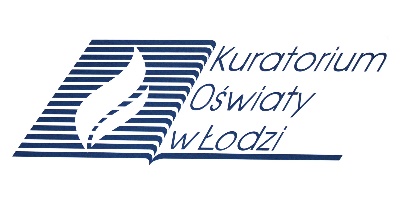 WOJEWÓDZKI KONKURS PRZEDMIOTOWY z MATEMATYKI dla uczniów szkół podstawowych 2019/2020TEST ELIMINACJE REJONOWE Wypełnia Komisja Konkursowa po zakończeniu sprawdzenia pracPodpisy członków komisji sprawdzających prace:1.	(imię i nazwisko)………………………………………..(podpis)………………………….2.	(imię i nazwisko)………………………………………..(podpis)………………………….Zad. 1  ( 2 pkt )Wynikiem działania:   ( 1 +)·( 1 + )·( 1 +  )· … ·( 1 +  )·( 1 +  )  jest liczbaniewymiernawymierna , lecz nie całkowita( 1 +  )·2019׃2( 1 +)׃2019·2Zad. 2 ( 2 pkt )Cyfrą jedności liczby  jest1                               B. 3                                    C. 7                                D. 9Zad. 3 ( 2 pkt )Największą liczbą utworzoną z trzech dziewiątek jest999                             B.                                    C.                                  D. Zad. 4 ( 2pkt )Wśród liczb  a =  + +  -  , b =   ,  c = niewymierne sątylko a                      B. a i b                              C. a i c                            D. wszystkieZad. 5 ( 2 pkt )Pan Tomasz, chcąc oszczędzać energię, dokonał w swoim domu trzech usprawnień, które obniżyły wydatki na ogrzewanie kolejno o 20%, o 25% i o 35%. O ile procent łącznie obniżyły się początkowe wydatki pana Tomasza na ogrzewanie?o 80%                      B. o 61%                          C. o 79%                       D. o 75%Zad. 6 ( 2 pkt )Sad zajmuje powierzchnię prostokąta o wymiarach 400m x 500m. Na planie jego powierzchnia wynosi 2000cm². Plan sporządzono w skali1׃1000                      B. 1׃10 000                       C. 1׃100 000                D. 1׃1 000 000Zad. 7 ( 2 pkt )Długości boków trójkąta są liczbami naturalnymi. Dwa z nich mają długości 1cm i 4 cm. Obwód tego trójkąta jest równy7cm                            B. 8cm                             C. 9cm                         D. jest wiele możliwościZad. 8 ( 2 pkt )Stosunek miar kątów pewnego trójkąta jest równy 1׃8׃9. Jest to trójkątostrokątny              B. prostokątny              C. rozwartokątny          D. równoramienny   Zad. 9 ( 2 pkt )W trapezie równoramiennym kąt ostry ma miarę 60º, a jedna podstawa jest trzy razy dłuższa od drugiej. Obwód tego trapezu wynosi 20cm. Jego ramię ma długość3cm                        B. 4cm                          C. 5cm                        D. 6cmZad. 10 ( 2 pkt )Pola kwadratów zbudowanych na przyprostokątnej i przeciwprostokątnej trójkąta prostokątnego są odpowiednio równe 7 i 15. Pole tego trójkąta jest równe28                           B. 7                               C.                            D. Zad. 11 ( 2 pkt )Średnica koła, dla którego liczba wyrażająca jego pole jest cztery razy większa od liczby wyrażającej jego obwód wynosi16                            B. 8                                C. 4                              D. 2Zad. 12 ( 2 pkt )Franek miał pomalować płot razem z trzema kolegami. Planowali wykonać tę pracę w ciągu 1,5 godziny. Niestety jeden z kolegów nie przyszedł. O ile dłużej chłopcy malowali płot?o 2h                       B. o 1,5h                        C. o 1h                          D. o 0,5hZad. 13 ( 5 pkt )Ile jest liczb całkowitych, które spełniają równocześnie nierówności       oraz   ROZWIĄZANIE:Zad. 14 ( 5 pkt )Na zewnątrz trzech boków trójkąta prostokątnego równoramiennego o przyprostokątnych długości 6cm zbudowano kwadraty o bokach równych bokom trójkąta. Środki tych kwadratów połączono odcinkami. Oblicz pole otrzymanego w ten sposób trójkąta.ROZWIĄZANIE:Zad. 15 ( 6 pkt )Podstawą ostrosłupa jest trójkąt równoboczny o polu dm². Jedna z krawędzi bocznych o długości 15cm jest prostopadła do podstawy. Oblicz pole powierzchni bocznej tej bryły.ROZWIĄZANIE:BRUDNOPISArkusz liczy 6 stron i zawiera 15 zadań oraz brudnopis.Przed rozpoczęciem pracy sprawdź, czy Twój arkusz jest kompletny. Jeżeli zauważysz usterki, zgłoś je Komisji Konkursowej.Zadania czytaj uważnie i ze zrozumieniem.Odpowiedzi wpisuj długopisem bądź piórem, kolorem czarnym lub niebieskim. Dbaj o czytelność pisma i precyzję odpowiedzi.W zadaniach zamkniętych prawidłową odpowiedź zaznacz stawiając znak X na odpowiedniej literze. Jeżeli się pomylisz, błędne zaznaczenie otocz kółkiem i zaznacz znakiem X inną odpowiedź.Oceniane będą tylko te odpowiedzi, które umieścisz w miejscu do tego przeznaczonym.Obok każdego numeru zadania podana jest maksymalna liczba punktów możliwa do uzyskania za prawidłową  odpowiedź. Pracuj samodzielnie. Postaraj się udzielić odpowiedzi  na wszystkie pytania.Nie używaj korektora. Jeśli się pomylisz, przekreśl błędną odpowiedź i wpisz poprawną.Nie używaj pomocy (np. kalkulator),  jeżeli nie pozwala na to regulamin konkursu.Powodzenia!Czas pracy:90 min.Zadanie 123456789101112131415Razem Punkty możliwe do uzyskania 222222222222556
40 pktPunkty uzyskane..….pkt